Cuando ocurre un accidente de tránsito entre un ciudadano y un autobús de la AMA, el ciudadano podrá presentar una querella formal para así comenzar el proceso de resarcir (compensar un daño) los daños recibidos. El ciudadano cuyo vehículo haya recibido daños de parte de un autobús de la AMA podrá radicar una querella y así solicitar compensación por los daños.El proceso requiere que se complete una querella por parte de la Policía de Puerto Rico.Una vez completada la querella en AMA, el ciudadano debe guardar el número de la misma para que pueda utilizarlo en el futuro en el caso que desee darle seguimiento al proceso.Directorio Oficinas AMA							Lugar:			#37Ave. De Diego				Barrio Monacillos				Río Piedras, PRHorario:		 Lunes a Viernes 7:30 A.M. a 11:30 A.M. - 12:30 P.M. a 4:00 P.M.Teléfono:		(787) 294-0500 Ext. 364 / 371Teléfono Directo:	(787) 751-2309El solicitar este servicio no conlleva costo, sin embargo, esto no incluye los costos relacionados a otros documentos que se podrían ser necesarios durante el procesamiento de la querella.Ir personalmente a la oficina central de la Autoridad Metropolitana de Autobuses.Completar la querella incluyendo la siguiente información:NombreDirecciónTeléfonoFecha del incidenteHora del incidenteNúmero del autobúsNombre del choferDetalles del incidenteProveer número de querella de la Policía de Puerto Rico.Participar en el proceso de la vista administrativa según se le requiera.¿Por qué la querella se tramita personalmente? – Porque el proceso requiere una vista administrativa.  Las vistas administrativas son requeridas por el reglamento de la agencia.Página Web DTOP – http://www.dtop.gov.pr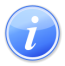 Descripción del Servicio 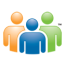 Audiencia y Propósito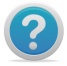 Consideraciones 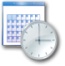 Lugar y Horario de Servicio 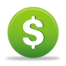 Costo del Servicio y Métodos de Pago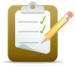 Requisitos para Obtener Servicio 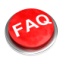 Preguntas Frecuentes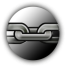 Enlaces Relacionados